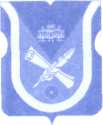 СОВЕТ ДЕПУТАТОВ МУНИЦИПАЛЬНОГО ОКРУГА ХАМОВНИКИРЕШЕНИЕ17 апреля 2014г.  № 4/26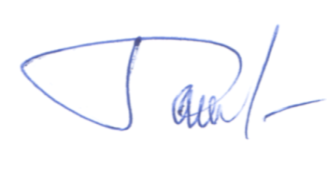 О согласовании установки ограждающего устройства на придомовой территории многоквартирного жилого дома расположенного в муниципальном округе Хамовники по адресу:  Большой Власьевский пер.,д.9В соответствии с пунктом 8 Постановления Правительства Москвы от 2 июля 2013 г. № 428-ПП «О порядке установки ограждений на придомовых территориях в городе Москве»,Совет депутатов решил: 1.Согласовать установку ограждающего устройства в виде двух металлических ворот с дистанционным управлением на придомовой территории многоквартирного жилого дома по адресу: Большой Власьевский пер., д.9  при условии постоянного выполнения всех требований Постановления Правительства Москвы от 2 июля 2013 г. № 428-ПП «О порядке установки ограждений на придомовых территориях в городе Москве». 2.Разместить настоящее решение на официальном интернет-сайте информационно-телекоммуникационной сети «Интернет» www.mo-hamovniki.ru) и опубликовать в бюллетене «Московский муниципальный вестник». 3.Настоящее решение вступает в силу со дня подписания. 4.Контроль за выполнением настоящего решения возложить на главу муниципального округа Хамовники Д.Н.Башарова. Глава муниципальногоокруга Хамовники                                                                 Д.Н.Башаров